Гражданско-патриотическое направление.Урок Конституции.Беседа + презентация.Для 2-4 классов.Мы живем в великой стране. Наша Родина такая большая, что если мы захотим проехать из края в край даже на самом быстром поезде, эта дорога займёт целую неделю, а на самолёте придётся лететь полдня. В состав России входят 83 субъекта Российской Федерации: 21 республика, 9 краев, 4 автономных округа, 1 автономная область, 46 областей, города федерального значения – Москва и Санкт-Петербург. В России проживают 180 наций и народов. Каждый народ имеет свой язык. Все они объединились в одно большое государство.«Как называется наше государство?»Правильно наше государство называется Россией, а полное название - Российская Федерация, слово «федерация» означает союз, объединение. Россия объединяет в своём составе республики, края, области, автономные округа.Основными символами служат государственный герб и государственный флаг, государственный гимн. Эти символы закреплены Основным Законом нашей страны – Конституцией Российской Федерации. Конституция Российской Федерации была принята в результате всенародного голосования 12 декабря 1993 года. В этом году ей исполняется 20 лет.Конституция – это основной закон государства.- В Конституции записаны основные правила, по которым мы живём. В знак уважения к основному закону страны слово «Конституция» пишется с заглавной буквы.Символы государства – это знаки отличия страны от других стран. Всякий символ страны несёт в себе информацию о неповторимости этой страны.Что могло бы стать символом нашей страны, по которому иностранцы безошибочно определят: это Россия? (предположительные ответы учащихся: берёзка, матрёшка, самовар, медведь)Герб Российской ФедерацииСлово «герб» происходит от польского - herb, чешского – herb, немецкого "erbe” - "наследство”. Герб это эмблема, наследственный отличительный знак, сочетание фигур и предметов, которым придаётся символическое значение, выражающее исторические традиции владельца. Герб позволял узнать своего владельца, судить о его положении и правах. Государственный герб свидетельствует о суверенитете страны и может считаться гербом только тогда, когда используется постоянно на протяжении определённого времени. В настоящее время герб является официальным государственным символом. Где можно увидеть герб? (Его можно увидеть на флагах, монетах, печатях и официальных документах и т.д.). Посмотрите внимательно на герб Российской Федерации. Что он представляет собой?Государственный герб Российской Федерации представляет собой четырёхугольный, заострённый в оконечности красивый геральдический щит с золотым двуглавым орлом, поднявшим вверх распущенные крылья. Орёл увенчан двумя малыми коронами и – над ними – одной большой короной, соединёнными лентой. В правой лапе орла – скипетр, а в левой – держава. На груди орла в красном щите серебряный всадник в синем плаще на коне, поражающий копьём опрокинутого навзничь дракона. На груди орла помещен красный щит с изображением всадника. Кто знает, как зовут этого всадника? (ответ школьников: Георгий Победоносец). Что вы знаете о нём? (ответы учеников: святой, славный воин на гербе Москвы и т.п.).Флаг Российской ФедерацииСлово "флаг” - голландского происхождения и означает "корабельное знамя”. А слово "знамя” происходит от слов "знаменье, знак”. Знамя – это знак того, кому оно принадлежит, его символ. Государственный Флаг является символом суверенитета государства. Государственному флагу, как святыне, отдаются высшие государственные почести. Достоинство его подлежит защите как внутри страны, так и за ее пределами, его оскорбление рассматривается как оскорбление чести нации и государства.задание нарисовать флаг Российской Федерации. По окончании работы предлагает показать свой рисунок соседу по парте и проверить правильность её выполнения по слайду. Правильно ли вы нарисовали Флаг (правильно ли расположили цвета)? Что обозначают цвета Флага России?Цветами Российского флага являются белый, синий и красный цвета. Этим цветам флага приписывается множество символических значений. В настоящее время нет официального толкования цветов Государственного флага Российской Федерации. На Руси белый, синий и красный цвета с древних времён означали:белый цвет - благородство и откровенность;синий цвет - верность, честность, безупречность и целомудрие;красный цвет - мужество, смелость, великодушие и любовь.Гимн Российской ФедерацииГимн (от греч. hymnos - торжественная песнь в честь божества) - хвалебная песнь, музыкальное произведение торжественного характера. Если говорить о государственном гимне, то слова его, как правило, патриотичны, прославляют державу или правителя, отражая мировоззренческий и духовный настрой общества; музыка торжественна и вдохновенна, но вместе с тем достаточно легко воспроизводима и запоминаема. В этом состоит специфика многих национальных гимнов.Фотоотчет: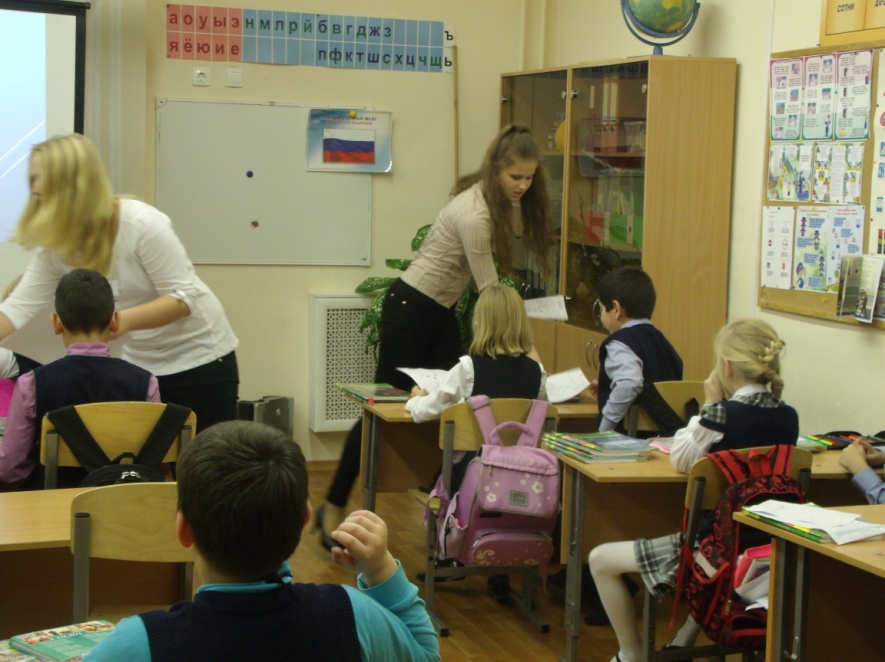 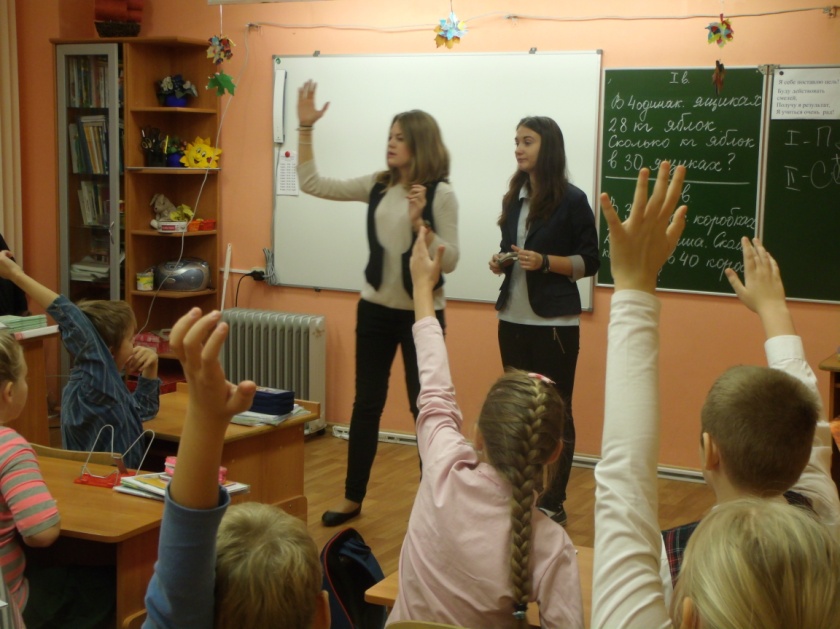 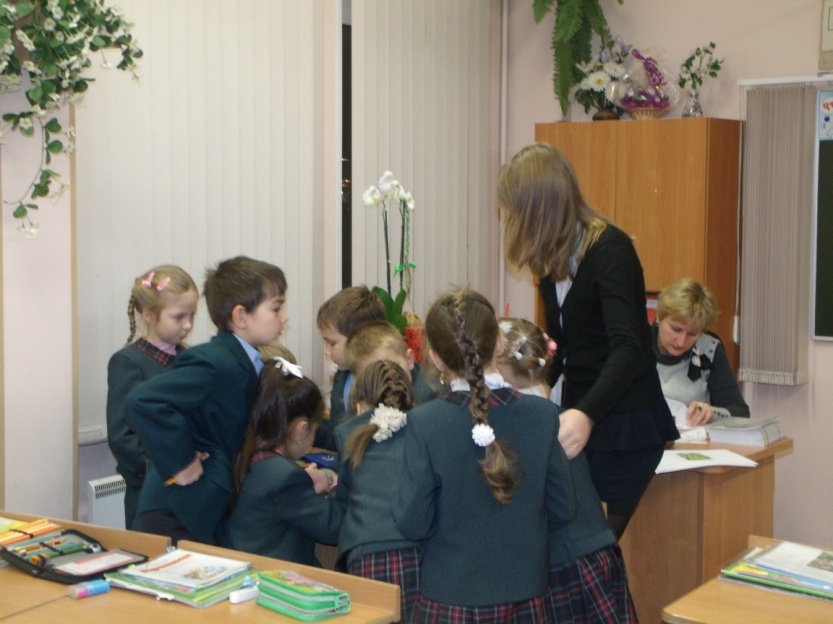 